Antrag	auf Zulassung zur Feststellung der besonderen künstlerischen Befähigung für das Fach Musik (Aufnahmeprüfung) - Bachelorstudiengang –Bitte keine Folien/Mappen o.ä. verwenden und nicht per Einschreiben!Carl von Ossietzky UniversitätFakultät III, Institut für MusikKarola Gebauer										            LichtbildKennwort: Aufnahmeprüfung Musik							                      (bitte aufkleben)26111 Oldenburg1.	Antrag zum Wintersemester 2017/20182.	Name					Vorname						Geburtsdatum		Straße					PLZ Wohnort					Telefon
		Mail-Adresse:	3.	Für die musikalisch-künstlerische Präsentation (8 bis 10 Minuten) wähle ich 	folgende(s) Instrument(e)/Gesang:Optional: 
für eine zusätzliche musikalisch-künstlerische Präsentation (maximal 5 Minuten) wähle ich:(Tanz, Video, Arrangement Eigenkomposition, etc.)
	__________________________________________________________________________4.	Dem Antrag sind die folgenden Unterlagen beizufügen:		tabellarischer Lebenslauf, aus dem der musikbezogene Werdegang hervorgeht			evtl. Nachweis(e) über das Abschlussexamen eines künstlerischen oder wissenschaftlich-
             künstlerischen 	Studienganges
	vorläufige Auflistung des geplanten Programms zum Vorspielen (inkl. Komponist/Titel/Dauer)5.	Erklärung:	Hiermit erkläre ich, dass ich an der Carl von Ossietzky Universität Oldenburg	- an der Aufnahmeprüfung       bisher nicht teilgenommen				        	    bereits teilgenommen habe im Jahr / in den Jahren: 	-   	 bislang nicht immatrikuliert bin						-   	 immatrikuliert bin im Fach / in den Fächern							6.	Ort, Datum						UnterschriftAchtung:   Ein Antrag auf  Zulassung zum Studium (Zuteilung eines Studienplatzes) ist gesondert direkt beim Immatrikulations-         amt zu stellen!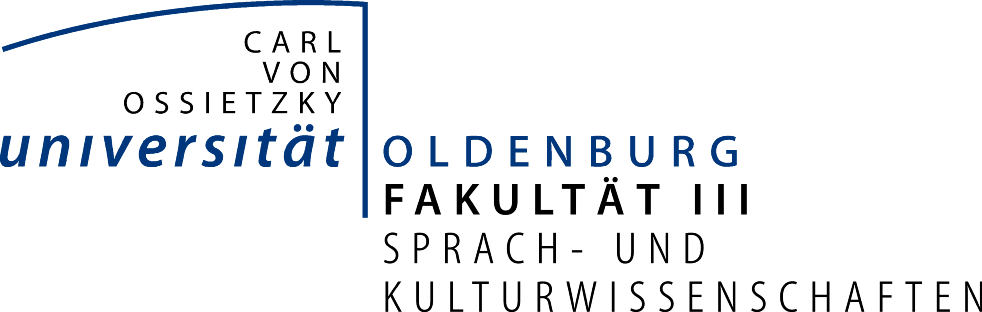 Programmliste zur Eignungsprüfung Musik, 2 Fächer-BachelorName, Vorname:		_________________________________________________________________________________Instrument(e) / Stimmlage:			_________________________________________________________________________________InstrumentKomponist (Lebensdaten)WerkGgf. SätzeDauer in min.